         ROK I / SEMESTR II / STUDIA II STOPNIA Magisterskie                                   SEMESTR LETNI 2021/2022 / INSTYTUT HUMANISTYCZNO-ARTYSTYCZNY /  PROJEKTOWANIE GRAFICZNE Ćwiczenia             Wykład             Projekt                 Specjalność dyplomowaPONIEDZIAŁEKPONIEDZIAŁEKWTOREKWTOREKWTOREKŚRODAŚRODACZWARTEKCZWARTEKPIĄTEKPIĄTEKTYDZIEŃ 1TYDZIEŃ 2TYDZIEŃ 1TYDZIEŃ 2TYDZIEŃ 2TYDZIEŃ 1TYDZIEŃ 2TYDZIEŃ 1TYDZIEŃ 2TYDZIEŃ 1TYDZIEŃ 28.15- 9.009.00- 9.45ANIMACJA I PROJEKT. GIERDr inż. P. Kisiels. 3.20 AGRAFIKA WARSZTATOWAProf. H. Ożógs. 4.109.45-10.30ANIMACJA I PROJEKT. GIERDr inż. P. Kisiels. 3.20 AGRAFIKA WARSZTATOWAProf. H. Ożógs. 4.1010.30-11.15ANIMACJA I PROJEKT. GIERDr inż. P. Kisiels. 3.20 AGRAFIKA WARSZTATOWAProf. H. Ożógs. 4.1011.15-12.00ANIMACJA I PROJEKT. GIERDr inż. P. Kisiels. 3.20 AGRAFIKA WARSZTATOWAProf. H. Ożógs. 4.1012.00-12.45APLIKACJE INTERNETOWEDr inż. P. Kisiels. 3.20 AAPLIKACJE INTERNETOWEDr inż. P. Kisiels. 3.20 AFORMY PRZESTRZENNEProf. T. Błońskis. 4.10 AILUSTRACJA I GRAFIKA NARRACYJNAProf. H. Ożógs. 4.10ILUSTRACJA I GRAFIKA NARRACYJNAProf. H. Ożógs. 4.1012.45-13.30APLIKACJE INTERNETOWEDr inż. P. Kisiels. 3.20 AAPLIKACJE INTERNETOWEDr inż. P. Kisiels. 3.20 AFORMY PRZESTRZENNEProf. T. Błońskis. 4.10 AILUSTRACJA I GRAFIKA NARRACYJNAProf. H. Ożógs. 4.10ILUSTRACJA I GRAFIKA NARRACYJNAProf. H. Ożógs. 4.1013.30-14.15LITERNICTWO I TYPOGRAFIADr Anna Kałamarz-Kuczs….LITERNICTWO I TYPOGRAFIADr Anna Kałamarz-Kuczs….FORMY PRZESTRZENNEProf. T. Błońskis. 4.10 AILUSTRACJA I GRAFIKA NARRACYJNAProf. H. Ożógs. 4.10ILUSTRACJA I GRAFIKA NARRACYJNAProf. H. Ożógs. 4.10KOMUNIKACJA WIZUALNADr hab. W. Grzegorczyk s. 4.6KOMUNIKACJA WIZUALNADr hab. W. Grzegorczyk s. 4.614.15-15.00LITERNICTWO I TYPOGRAFIADr Anna Kałamarz-Kuczs….LITERNICTWO I TYPOGRAFIADr Anna Kałamarz-Kuczs….FORMY PRZESTRZENNEProf. T. Błońskis. 4.10 AILUSTRACJA I GRAFIKA NARRACYJNAProf. H. Ożógs. 4.10ILUSTRACJA I GRAFIKA NARRACYJNAProf. H. Ożógs. 4.10KOMUNIKACJA WIZUALNADr hab. W. Grzegorczyk s. 4.6KOMUNIKACJA WIZUALNADr hab. W. Grzegorczyk s. 4.615.00-15.45JĘZYK ANGIELSKI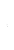 Kolegium Techniczne15.00-16.30, gr. I, s.2.24 16.40-18.10, gr. 2, s. 2.24 18.20-19.50, gr 3, s. 2.24 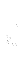 Kolegium Wschodnie15.00-16.30, gr. 4, s. 3.11 16.40-18.10, gr. 5, s. 3.11 18.20-19.50, gr 6, s. 3.11JĘZYK ANGIELSKIKolegium Techniczne15.00-16.30, gr. I, s.2.24 16.40-18.10, gr. 2, s. 2.24 18.20-19.50, gr 3, s. 2.24 Kolegium Wschodnie15.00-16.30, gr. 4, s. 3.11 16.40-18.10, gr. 5, s. 3.11 18.20-19.50, gr 6, s. 3.11FILM ANIMOWANYDr A. Rułkas. 4.6FILM ANIMOWANYDr A. Rułkas. 4.6FILM ANIMOWANYDr A. Rułkas. 4.6EDYTORSTWOProf. T Nuckowski s. 3.20 BEDYTORSTWOProf. T Nuckowski s. 3.20 B15.45-16.30JĘZYK ANGIELSKIKolegium Techniczne15.00-16.30, gr. I, s.2.24 16.40-18.10, gr. 2, s. 2.24 18.20-19.50, gr 3, s. 2.24 Kolegium Wschodnie15.00-16.30, gr. 4, s. 3.11 16.40-18.10, gr. 5, s. 3.11 18.20-19.50, gr 6, s. 3.11JĘZYK ANGIELSKIKolegium Techniczne15.00-16.30, gr. I, s.2.24 16.40-18.10, gr. 2, s. 2.24 18.20-19.50, gr 3, s. 2.24 Kolegium Wschodnie15.00-16.30, gr. 4, s. 3.11 16.40-18.10, gr. 5, s. 3.11 18.20-19.50, gr 6, s. 3.11FILM ANIMOWANYDr A. Rułkas. 4.6FILM ANIMOWANYDr A. Rułkas. 4.6FILM ANIMOWANYDr A. Rułkas. 4.6EDYTORSTWOProf. T Nuckowski s. 3.20 BEDYTORSTWOProf. T Nuckowski s. 3.20 B16.30-17.15JĘZYK ANGIELSKIKolegium Techniczne15.00-16.30, gr. I, s.2.24 16.40-18.10, gr. 2, s. 2.24 18.20-19.50, gr 3, s. 2.24 Kolegium Wschodnie15.00-16.30, gr. 4, s. 3.11 16.40-18.10, gr. 5, s. 3.11 18.20-19.50, gr 6, s. 3.11JĘZYK ANGIELSKIKolegium Techniczne15.00-16.30, gr. I, s.2.24 16.40-18.10, gr. 2, s. 2.24 18.20-19.50, gr 3, s. 2.24 Kolegium Wschodnie15.00-16.30, gr. 4, s. 3.11 16.40-18.10, gr. 5, s. 3.11 18.20-19.50, gr 6, s. 3.11SZTUKA WSPÓŁCZESNAMgr T. Kisiels. 3.20 BSZTUKA WSPÓŁCZESNAMgr T. Kisiels. 3.20 B17.15-18.00JĘZYK ANGIELSKIKolegium Techniczne15.00-16.30, gr. I, s.2.24 16.40-18.10, gr. 2, s. 2.24 18.20-19.50, gr 3, s. 2.24 Kolegium Wschodnie15.00-16.30, gr. 4, s. 3.11 16.40-18.10, gr. 5, s. 3.11 18.20-19.50, gr 6, s. 3.11JĘZYK ANGIELSKIKolegium Techniczne15.00-16.30, gr. I, s.2.24 16.40-18.10, gr. 2, s. 2.24 18.20-19.50, gr 3, s. 2.24 Kolegium Wschodnie15.00-16.30, gr. 4, s. 3.11 16.40-18.10, gr. 5, s. 3.11 18.20-19.50, gr 6, s. 3.11SZTUKA WSPÓŁCZESNAMgr T. Kisiels. 3.20 BSZTUKA WSPÓŁCZESNAMgr T. Kisiels. 3.20 B18.00-18.45JĘZYK ANGIELSKIKolegium Techniczne15.00-16.30, gr. I, s.2.24 16.40-18.10, gr. 2, s. 2.24 18.20-19.50, gr 3, s. 2.24 Kolegium Wschodnie15.00-16.30, gr. 4, s. 3.11 16.40-18.10, gr. 5, s. 3.11 18.20-19.50, gr 6, s. 3.11JĘZYK ANGIELSKIKolegium Techniczne15.00-16.30, gr. I, s.2.24 16.40-18.10, gr. 2, s. 2.24 18.20-19.50, gr 3, s. 2.24 Kolegium Wschodnie15.00-16.30, gr. 4, s. 3.11 16.40-18.10, gr. 5, s. 3.11 18.20-19.50, gr 6, s. 3.1118.45-19.30JĘZYK ANGIELSKIKolegium Techniczne15.00-16.30, gr. I, s.2.24 16.40-18.10, gr. 2, s. 2.24 18.20-19.50, gr 3, s. 2.24 Kolegium Wschodnie15.00-16.30, gr. 4, s. 3.11 16.40-18.10, gr. 5, s. 3.11 18.20-19.50, gr 6, s. 3.11JĘZYK ANGIELSKIKolegium Techniczne15.00-16.30, gr. I, s.2.24 16.40-18.10, gr. 2, s. 2.24 18.20-19.50, gr 3, s. 2.24 Kolegium Wschodnie15.00-16.30, gr. 4, s. 3.11 16.40-18.10, gr. 5, s. 3.11 18.20-19.50, gr 6, s. 3.11JĘZYK ANGIELSKIKolegium Wschodnie18.40-20.10, gr 7, s. 3.11JĘZYK ANGIELSKIKolegium Wschodnie18.40-20.10, gr 7, s. 3.1119.30-20.15JĘZYK ANGIELSKIKolegium Techniczne15.00-16.30, gr. I, s.2.24 16.40-18.10, gr. 2, s. 2.24 18.20-19.50, gr 3, s. 2.24 Kolegium Wschodnie15.00-16.30, gr. 4, s. 3.11 16.40-18.10, gr. 5, s. 3.11 18.20-19.50, gr 6, s. 3.11JĘZYK ANGIELSKIKolegium Techniczne15.00-16.30, gr. I, s.2.24 16.40-18.10, gr. 2, s. 2.24 18.20-19.50, gr 3, s. 2.24 Kolegium Wschodnie15.00-16.30, gr. 4, s. 3.11 16.40-18.10, gr. 5, s. 3.11 18.20-19.50, gr 6, s. 3.11JĘZYK ANGIELSKIKolegium Wschodnie18.40-20.10, gr 7, s. 3.11JĘZYK ANGIELSKIKolegium Wschodnie18.40-20.10, gr 7, s. 3.11